Guía de trabajo autónomo (plantilla)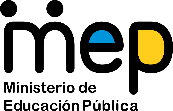 El trabajo autónomo es la capacidad de realizar tareas por nosotros mismos, sin necesidad de que nuestros/as docentes estén presentes. Me preparo para hacer la guía 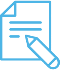 Pautas que debo verificar antes de iniciar mi trabajo.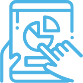 2.Voy a recordar lo aprendido en clase.   3.Pongo en práctica lo aprendido en clase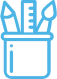 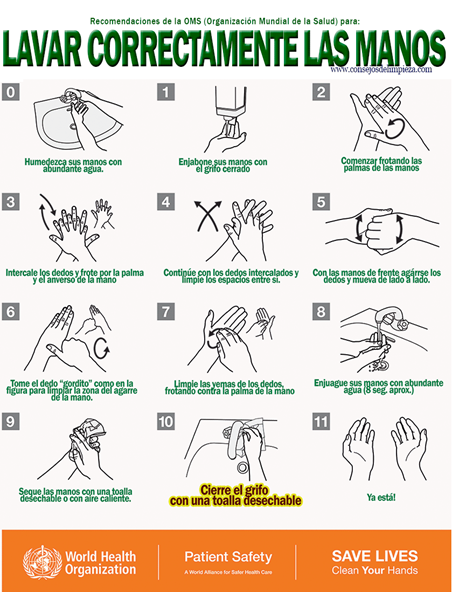 Centro Educativo: __________________________________ Nivel: quinto añoEducador/a: _______________________________________      Asignatura: Educación para el HogarMateriales o recursos que voy a necesitarPara lavarse las manos: agua (debo ser muy cuidadoso con este recurso natural, no debo desperdiciarla.), jabón y un pañito muy limpio o bien, servilletas o toallas de cocina desechables Si las posibilidades lo permiten:-Un celular o computadora con internet, para observar los videos. De ser posible imprimir la imagen que contiene este documento en la última página y colocarla en uno o varios lugares para que las personas que conviven conmigo la observen y apliquen a hora de lavarse las manos. (Recomendaciones para lavar correctamente las manos de la Organización Mundial de la Salud)Condiciones que debo tener el lugar donde voy a trabajarEl lugar donde se realizará la explicación, así como el resto de la casa, debe contener las condiciones mínimas de orden y limpieza, iluminado y con espacio para colocar los materiales que utilizaré para la explicación y práctica. Antes de iniciar debo lavar muy bien mis manos (sigo los pasos que se encuentran en la última página de este documento)Tiempo en que se espera que realice la guíaSe cuenta con una hora (60 minutos) para realzar esta actividad o más tiempo si así lo necesita.  Indicaciones¡Lavo las manos de forma adecuada y explico a las personas con las que convivo como deben hacerlo!¡Observo la imagen que se encuentra en la ultima página de este documento ¡(Recomendaciones para lavar correctamente las manos de la Organización Mundial de la Salud)Preguntas para reflexionar y responder  Realizo estas preguntas a las personas con las que convivo, después de realizar la explicación y práctica del correcto lavado de manos.Sobre la importancia que tiene lavarse las manos de forma correcta-De la imagen que observo: (ubicada en la última página del documento)1- ¿Cuáles son los pasos que debemos realizar para el adecuado lavado de manos?2- ¿Con qué frecuencia debemos lavarnos las manos?3- ¿Conocíamos los pasos a llevar a cabo para el correcto lavado de manos? 4- ¿Reconocemos las ventajas de un adecuado lavado de manos?5- ¿Somos conscientes del cuidado que debemos tener a la hora de lavarnos las manos, con el uso de los recursos con los que disponemos, sobre todo con el agua?Realizo estas preguntas a las personas con las que convivo, después de realizar la explicación y práctica del correcto lavado de manos.Sobre la importancia que tiene lavarse las manos de forma correcta-De la imagen que observo: (ubicada en la última página del documento)1- ¿Cuáles son los pasos que debemos realizar para el adecuado lavado de manos?2- ¿Con qué frecuencia debemos lavarnos las manos?3- ¿Conocíamos los pasos a llevar a cabo para el correcto lavado de manos? 4- ¿Reconocemos las ventajas de un adecuado lavado de manos?5- ¿Somos conscientes del cuidado que debemos tener a la hora de lavarnos las manos, con el uso de los recursos con los que disponemos, sobre todo con el agua?IndicacionesObservamos el siguiente video: https://www.youtube.com/watch?v=4yMTnjnyrHE&t=66s¡Realizo una campaña y explicación sobre la forma correcta del lavado de manos a las personas con las que convivo!Observamos el siguiente video: https://www.youtube.com/watch?v=4yMTnjnyrHE&t=66s¡Realizo una campaña y explicación sobre la forma correcta del lavado de manos a las personas con las que convivo!Indicaciones o preguntas para auto regularse y evaluarseMarco una X encima de cada símbolo al responder las siguientes preguntasMarco una X encima de cada símbolo al responder las siguientes preguntasIndicaciones o preguntas para auto regularse y evaluarse¿Revisé mi trabajo para saber si tengo claridad sobre el adecuado lavado de las manos y su importancia?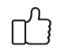 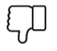 Indicaciones o preguntas para auto regularse y evaluarse¿La imagen que observé representa una idea clara de los pasos que debo seguir para un adecuado lavado de manos?Indicaciones o preguntas para auto regularse y evaluarse¿Revisé mi trabajo para asegurarme que realicé todas las actividades asignadas?Indicaciones o preguntas para auto regularse y evaluarse¿Con el trabajo que he realizado, pude explicar a otras personas la forma adecuada para el lavado de manos y la importancia de hacerlo?¿Comprendí la necesidad implementar la práctica consciente en el lavado adecuado de las manos? ¿Lo visto en el tema, me ayudará a realizar acciones para implementar un hábito en el lavado adecuado de manos, tanto a nivel personal, como a nivel familiar?¿Comprendí la necesidad implementar la práctica consciente en el lavado adecuado de las manos? ¿Lo visto en el tema, me ayudará a realizar acciones para implementar un hábito en el lavado adecuado de manos, tanto a nivel personal, como a nivel familiar?